RohitRohit.325481@2freemail.com 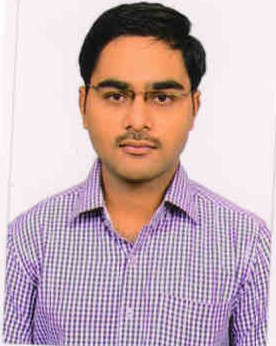 Personal DetailsDOB   :  06-02-1991Status:   SingleDate of issue:08/08/2012Date of Expiry: 07/08/2022Nationality :  IndianVisa: visit visaAddressPost Box No: 7216, Dubai - UAEStrengthsAbility, Interest and willingness to learn.Excellent Communication Skill.Adaptability to Change.Ability to work in shift.Great team worker, diligent and honest.APPLICATION FOR THE POST OF PHARMACISTAbridgeSeeking a challenging and responsible position in Pharmaceutical field and to utilize my skill and experience towards professional growth and development in a renowned organization as well as, helping me advance in my career. To use my talent and skills to serve mankind and to create a better tomorrow.WORK EXPERIENCE                                                                                                     WORKED AS DHA PHARMACIST IN LIFE HEALTH CARE GROUP FROM  21 -08-2014 TO 18-08-2016.WORK AS PHARMACIST IN SRI GALAXY PHARMACY 28-05- 2012 TO30-05- 2014.DUTIES AND RESPONSIBILITESSupply medication to the customers according to the prescription by the doctor Explain the dosages and side effects to the patients regarding the medicationsEducating the patient on the combination of different medications Staying updated on the latest drugs in the market Keeping a watch over the drugs nearing expiryExcellent customer careExtensive knowledge of medications and medical terminologiesBroad understanding of all areas of pharmaceutical operationsExcellent interpersonal skillsData entry and good computer knowledge.Stock maintenance and expiry management.Maintaining customer relationship keeping focus on business enhancement.Job Profile                                                                                        A challenging career in a business system that encourages continuous learning and creativity. To work in a more challenging environment in order to develop effective communication, technical knowledge, leadership qualities, self motivation andmotivating others being a team player, self confidence and multi tasking.ACADAMIC QUALIFICATIONScomputer knowledgeWindows	MS OFFICEWEB BROWSINGLANGUAGES KNOWNEnglish, Hindi, Telugu .Declaration. 	I hereby declare that the above information given by me is true to the best of my knowledge and belief.  I assure you that I will be a successfully person in your concern by fulfilling my duties and responsibilities.Date:                                                                               Yours Faithfully,Place: Dubai                                                            ROHIT 